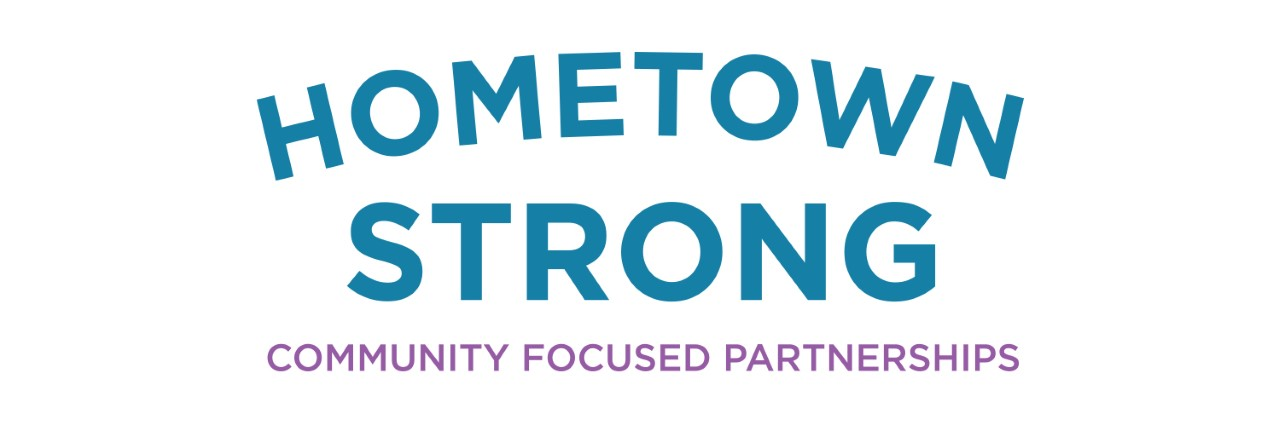 Caswell County, North Carolina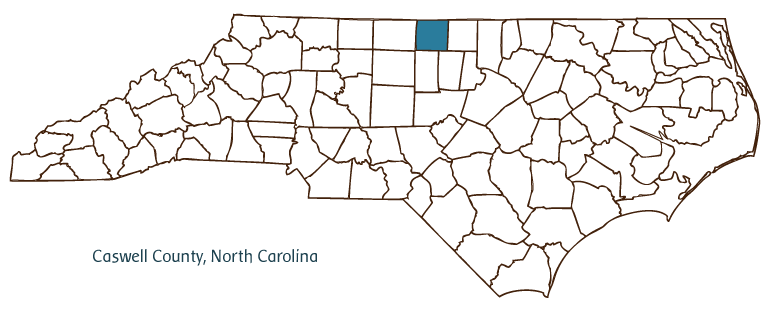 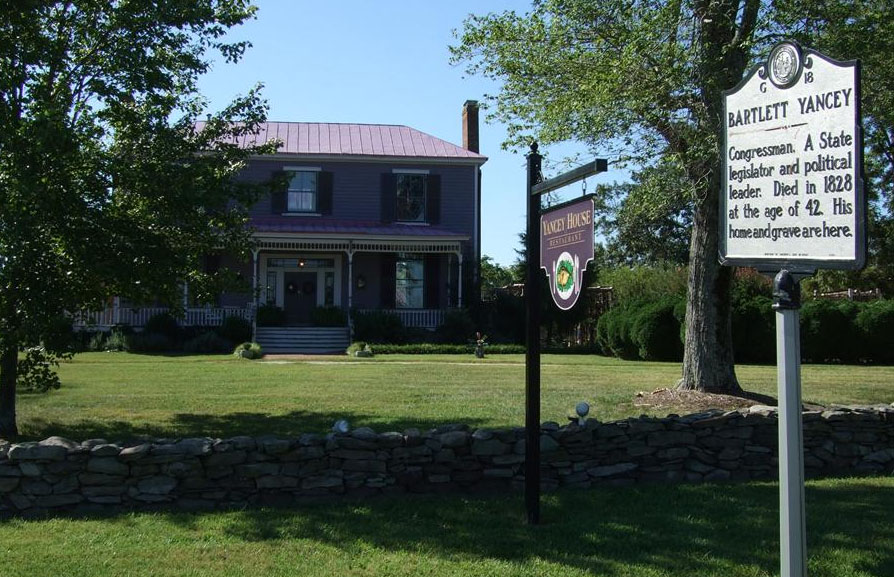 Points of InterestCounty DataPopulation22,604 Per Capita Income$22,982Median Household Income$43,961Poverty Rate17.1%Minority Population35.5%